Звучит музыка «Школьные годы»Учитель: 	Здравствуйте, взрослые!Здравствуйте, дети!День необычный сегодня на свете -Музыка всюду, улыбки и смех -Школа открыла двери для всех.И не грустите, девчонки, мальчишки,По играм, затеям и сказочным книжкам,Со школьной жизни всё начинается,В страну Знаний мы отправляемся!(Учитель поёт песню:)"Первоклашка"Припев:Первоклашка, первоклассник,  У тебя сегодня праздник!  Он серьезный и веселый -  Встреча первая со школой. 1Был вчера еще только ребенком,  Ничего не поделаешь тут.  Называли тебя дошколенком,  А теперь первоклашкой зовут. Припев:Первоклашка, первоклассник,  У тебя сегодня праздник!  Он серьезный и веселый -  Встреча первая со школой. 2Все пока в образцовом порядке,  И вопрос ни один не возник.  Ни помарочки нету в тетрадке,  Чист, как синее небо, дневник. Припев:Первоклашка, первоклассник,  У тебя сегодня праздник!  Он серьезный и веселый -  Встреча первая со школой. 3Пусть на плечи ложатся заботы,  Но тебе ли о них унывать?  С понедельника и до субботы  Будешь знания ты добывать.Припев: Первоклашка, первоклассник,  У тебя сегодня праздник!  Он серьезный и веселый -  Встреча первая со школой.Дорогие ребята! Сегодня у вас торжественный и важный день. Уже чуть больше месяца вы проучились в школе. Совсем недавно вас называли малышами, дошколятами, а теперь о вас говорят: «Это – ученики!» за это время вы уже показали свои знания и желание учиться. Вы готовы стать настоящими школьниками. Школа станет для вас вторым домом, вы найдёте много новых друзей. Мы будем вместе 4 зимы 816 дней4 весны 32 тысячи уроков 4 осени 50 тысяч часов. Но без кого совсем немыслима жизнь в школе, сейчас постарайтесь узнать. Отгадайте загадку:У меня большие дети:Есть Максимка и АртурЕсть Никита и Илюша Ринат, Артём и Саша тут,Так же есть одна принцесса, Настенькой её зовутА ещё Данил у насВообщем, полный первый класс.Я - большой семьи родитель.Догадались? Я - …. (учитель)Школьные годы - это самые чудесные и весёлые годы. Они так интересны. Что вы без конца будете удивляться! Особенно запоминается и остаётся надолго в памяти то, что происходит в первый раз.У каждого в жизниЕдинственный разБывает свой первый,Свой памятный класс,И первый учебник,И первый урок,И первый заливистый школьный звонок.Первый раз пришли вы в школу,Первый раз - в первый класс.Всё для вас сегодня ново,Всё волнует вас сейчас!Дорогие малыши!Знаю, вы настроилисьРассказать стихи о том,Как в школу вы готовились!(выходят первоклассники , читают стихи и поют песню)Рано-рано утром 
Вся большая улица
Смотрит в окна из домов -
Мальчиком любуется.Кто это красивый
По улице идет? 
Кто это так гордо
Рюкзачок несет?Кто это счастливый,
С белыми цветами,
Ступает очень бережно
Новыми туфлями?У кого такая 
Белая рубашка?
Улица любуется -
Это ПЕРВОКЛАШКА!
 Вот осень на дворе. 
Птицы к югу полетели.
Значит, время детворе
Книжки складывать в портфели.
В первый раз заходят в класс
Первоклашки-новосёлы.
Оторвать не могут глаз
От просторной светлой школы.
Все за парты. Вот тетрадь.
Взяли в руки ручки смело...
Хватит бегать и играть,
Мы займёмся взрослым делом!
Пусть нас спросят у доски - 
Всем мы с гордостью ответим:
МЫ ТЕПЕРЬ УЧЕНИКИ,
А НЕ МАЛЕНЬКИЕ ДЕТИ!Исполняют песню :	Мы теперь ученики1- куплетНас в школу приглашаютЗадорные звонки,Мы были малышами,Теперь ученики.Припев:Школьный класс, школьный классСветлый и весёлый,Ты сегодня тоже рад,Что пошли мы в школу2-куплет:Игрушки присмирели,Грустят, глядят нам вслед,Как жалко, что в портфелеДля них местечка нет.Припев: тот-жеУчитель :Портфель помощник ваш и друг,Вы без портфеля как без рук.Повсюду видят вместе вас-Портфель приходит с вами в класс,А то от куда ж будешь брать.Учебник, ручку и тетрадь?-Итак, ребята, давайте поиграем с вами в игру «Собери портфель» Игра "Собери портфель"Если я назову предмет, который нужно взять в школу, вы хлопаете в ладоши. Если этот предмет не нужен в школе, вы топаете ногами.Учебники и книжки, Игрушечная мышка, Паровозик заводной, Пластилин цветной, Кисточки и краски, Новогодние маски, Ластик и закладки, Степлер и тетрадки, Расписание, дневник. Собран в школу ученик! Учитель:  Ну а как в это день рождения обойтись без пожеланий гостей, без   напутственных слов родителей,1. Утром рано просыпайся,Хорошенько умывайся,Чтобы в школе не зевать,Носом парту не клевать.2. Одевайся аккуратно,Чтоб смотреть было приятно,Форму сам погладь, проверь,Ты большой уже теперь.3. Приучай себя к порядку,Не играй с вещами в прядки,Каждой книжкой дорожи,В чистоте портфель держи.4. На уроках не хихикай,Стул туда-сюда не двигай,Педагога уважай,И соседу не мешай.5. Не дразнись, не зазнавайся,В школе всем помочь старайся,Зря не хмурься, будь смелей,И найдешь себе друзей.6. Вот и все наши советы,Их мудрей и проще нету,Вы, друзья, их не забудьте.Учитель: - Конечно, ребята, мы примем такие пожелания и  будем их обязательно  выполнять.(стук в дверь)-Ребята вы слышали, что кто то стучал ? или мне показалось?Кто там?(выходит и заносит посылку)- Дорогие ребята! У меня есть для вас сюрприз! 
На ваше имя пришла посылка не известно от кого, 
а в ней вот этот сундучок! И записка! 
Сундучок особый это! 
Он с сюрпризом и с секретом! 
Он всегда в беде поможет, 
Силы, знания умножит! Неужели нам грозит опасность? Давайте откроем Сундучок с сюрпризом! Может, он нам что-нибудь подскажет! Открывает сундучок, достает оттуда бинокль. Читает инструкцию:" Бинокль волшебный"... 
- Это то, что нам нужно! Давайте посмотрим в этот волшебный бинокль
(Выходит царь, Царица с упирающимся царевичем)Царевич:Ах папа, ах мама, учиться не хочу , жениться я хочуЦарь: (с ремнем)Молчи-ка, а то поколочу!Царица: Ахты, дитятко моё горемычное,Состояние твоё, ах, критичное!И опять войдешь сегодня ты в класс!...Царевич:Нет,нет не сейчас!Царь:Педагоги в этой школе ужасные,Злые козни приготовят несчастному ,Мы спасти тебя от школы должны.Царевич: Знания мне не нужны!Царь:Будь по твоему, наглец,Весь в меня пошёл хитрец.Коль женится, есть охота,Принимайся за работу.Отправляйся в дальний путьИ поклажу не забудь.Как найдешь себе невесту, мы тогда поставим тестоИ устроим пир горой…Будем ждать тебя с женой.Учитель:В путь Царевич поскакал,Много он ночей не спал.Глядь- с метлой стоит Яга,Деревянная нога.Яга:Ты откуда, изверг, взялся?Как в мой регион пробрался? Царевич: Бросил я ученья муки,Не хочу учить наукиИ скачу, не зная места,Где найти себе невесту.Ты скажи, а я за этоЗолотишком заплачу,Дам валюты и полцарства, Если только захочу.Яга:Коль валютой, слушай речь:Чтобы деву ту завлечьПо болоту ты иди,Только под ноги гляди, Как увидишь старый пень,Это первая ступень, шаг на лево шаг в перёд,Будет там водоворот.Повертись, вернись на место, Будет ждать тебя невеста.Учитель:Почесал Царевич лобИ погнал коня в галоп.Наконец набрёл на место.Глядь- стоит его невеста.Видел парень наш немало,Но такое- в первый раз.Челюсть нижняя отпала,Онемел Царевич наш!Дева:Что, пацан, напал столбняк?Не сообразишь никак?Челюсть нижнюю прикрой,С духом соберись.. и крой!Царевич:Да… хотел бы я женитьсяНа тебе, краса-девица!Дева:Ну, тогда запоминай,Пальцы смело загибай:Я хочу иметь дохуНа гагачьем на пуху,А ещё одну-из норки,А ещё - из  соболей, Чтоб была я всех милей.И индийские серёжки, чтоб в ушах и в нос немножко.Буду каждую веснуКонтролировать казну.Обнаружу – нет грошей,Выгоню тебя взашей!Учитель:Наш Царевич обалделИ жениться расхотел,Со всех ног домой летит И Царице говорит…Царевич:Не желаю я жениться, Очень хочется учитьсяШкола чтоб была поближе,И побольше хороших книжекИ уроки мне делать не лень,В школу буду ходить каждый день,Буду слушаться учителей.Запишите меня скорей!(все артисты исполняют песню на мотив «Маленькая страна»)Есть за дорогами, домамиШкола АканскаяЗдесь дети с добрыми глазами,Знаний она полна,Здесь превращение вершится,Здесь зла и горя нет.Здесь нас по жизни ведёт учительИ дарит детям свет.Припев :Школа любимая, школа любимая,Если хотите мы покажем, где она, где она.2 к.Здесь получая знаний много,По своему пути,По историческим дорогамВам предстоит пройти.Если стучится оступится,Знаем, что в трудный часСтрогий, но добрый ваш учительТочно поддержит вас.Припев: тот-жеУчитель:-Ребята в школе самое главное – быть внимательным. Вот мы сейчас и проверим ваше внимание с помощью игры «Это я, это я, это все мои друзья».- Я буду спрашивать, а вы, если согласны, отвечайте «Это я, это я, это все мои друзья», а если нет, то хлопайте в ладоши.Кто ватагою веселой каждый год шагает в школу?Кто из вас хранит в порядке книжки, ручки и тетрадки?Кто из вас малышей ходит грязный до ушей?Кто летит вперед так скоро, что не видит светофора?Знает кто, что красный цвет – это значит – хода нет?Кто мороза не боится, на коньках летит, как птица?Кто из вас приходить в класс с опозданием на час?Кто домашний свой урок выполняет точно в срок?Кто из вас не ходит хмурый, любит спорт и физкультуру?Кто из вас, хочу узнать любит петь и танцевать?-Давайте с вами потанцуем (танец «Буги-вуги»)Учитель:  - Я хочу, чтобы мои ученики учились только на «4» и «5». Я передам вам 	мои дорогие девочки и мальчики все, что сама знаю. Желаю вам быть добрыми, честными и трудолюбивыми. Пусть всем сопутствует успех и не оставит никогда удача! И пусть любая сложная задача решается на благо всех. - А теперь слово вам ребята, вы получили пожелания, поздравления, я думаю, вы тоже хотите что-нибудь нам пообещать.Пришли мы в школу, чтобы учитсяСумеем во всех, мы делах отличитсяЕсли ты скажешь: «Нужны спортсмены»В спорте первыми станем мы непременно!Нужны танцоры и музыканты? В классе нашем ищи таланты!Как Репин научимся мы рисовать!Сумеем лепить, мастерить, вышивать!В учебе тоже будем стараться, не сможете скоро за нами угнаться!Хотим научиться всему на свете,Такие вот в нашем классе дети!Мы обещаем- не будем лениться,Сможете первым вы классом гордиться!Учитель: - А теперь наступает торжественный момент –давайте произнесем клятву первоклассника. Повторяйте за мной:"Мы, первоклассники Аканской средней школы, перед лицом учителей, родителей и одноклассников торжественно клянемся:Клянусь перед всеми стараться, здоровым быть,В любимую школу исправно ходить!Клянусь!Клянусь читать и писать я приличноИ в ранце носить "хорошо" и "отлично".Клянусь!Клянусь в том, что буду я очень старатьсяС друзьями моими впредь больше не драться!Клянусь!Клянусь я ребёнком воспитанным быть,Не бегать по школе, а шагом ходить.Клянусь!А если нарушу я клятву свою,Тогда я молочный свой зуб отдаю,Тогда обещаю мыть вечно посуду,И на компьютере играть я не буду!Клянусь!Ребёнком всегда идеальным я будуИ клятвы моей никогда не забуду!Клянусь!Учитель:Не забывайте данную сегодня клятву и постарайтесь следовать ей до конца учебы.Дорогие ребята! Разрешите мне исполнить обязательный школьный ритуал, без которого невозможно посвящение в первоклассники. Это - помазание мелом.Учитель мажет каждого первоклассника мелом.Трудно детей своих воспитать,Многое нужно для этого знать. Родителям я хочу пожелать: Детям всегда во всём помогать, В школу с утра ребёнка собрать, Напутствия вовремя добрые дать, Умную книжку успеть прочитать, А в выходной не забыть погулять, Чтобы болезней всех избежать, Надо ещё детей закалять, Собрания также все посещать, Школе по мере сил помогать. А главное - без сомненья - Желаю я вам терпенья! Уважаемые родители! Настала и ваша очередь дать клятву родителей первоклассников!Клятва родителей первоклассниковКлянусь (будь я мать или будь я отец) Ребёнку всегда говорить "Молодец"! Клянусь! Клянусь выходить в надлежащие сроки, Клянусь не опаздывать я на уроки. Клянусь! Клянусь я в учёбе ребёнка не "строить", Клянусь вместе с ним иностранный освоить. Клянусь! За двойки клянусь я его не ругать И делать уроки ему помогать. Клянусь! А если нарушу я клятву мою, Тогда я последний свой зуб отдаю, Тогда моего обещаю ребёнка Кормить ежедневно варёной сгущёнкой! Клянусь! Тогда идеальным родителем буду И клятвы моей никогда не забуду! Клянусь! .Учитель: Теперь ребята, вы настоящие первоклассники.Слово для поздравления и вручения свидетельства первоклассника предоставляется директору Аканской СШ  Распаевой Г.Е.УЧИТЕЛЬ     Вчера лишь тебе говорили: «Малыш».                        Порой называли: «Проказник».                        Сегодня уже в этом классе сидишь,                        Зовут тебя все: «Первоклассник!»                        Серьезен, старателен, впрямь ученик,                        Тетрадь, за страницей страница.                        А сколько вокруг замечательных книг.                        Великое дело учиться.      Исполнение песни «Дорогою добра»1 конкурс «Художников»Задание: нарисовать с закрытыми глазами кота.- Нарисуйте круг большой, сверху маленький такой, на макушке ушка два, это будет голова, нарисуем для красы, попышней ему усы, вот пушистый хвост готов. Ты красивей всех котов.2 конкурс «Соломинка»Задание:  Кто быстрее через трубочку выпьет сок.3 конкурс «Кто быстрей»Задание:  кто быстрее с закрытыми глазами снимет все прищепки.4 конкурс: «Сладкий конкурс»Задание: кто быстрей съест банан.5 конкурс «Кто быстрее лопнет воздушный шар»Задание: кто быстрее лопнет шарик.6 конкурс «Острый глаз, чистые ушки, быстрые ручки»Задание:  кто быстрее возьмет приз на слово 3		Расскажу я вам рассказ в полтора десятка фраз,		Лишь скажу я слово 3,. Приз немедленно бери.		Однажды щуку мы поймали, распотрошили и внутри,		Рыбешек мелких увидали, и не одну, а целых … две!Мечтает мальчик закаленный стать олимпийским чемпионом, смотри, на старте не хитри,А жди команду раз, два … марш!Когда стихи запомнить хочешь, их не зубри до поздней ночи, а про себя их повтори разок, другой, а лучше … пять!Недавно поезд на вокзале мне 3 часа пришлось прождать,Ну что ж приз, друзья не взяли, когда была возможность взять?Праздник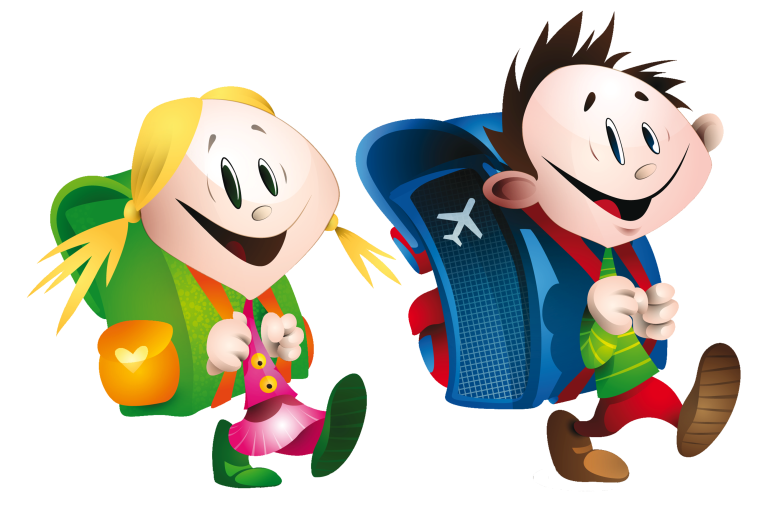 Подготовила и провела : Шафорост А.А.Аканская СШ